National Taipei University of Technology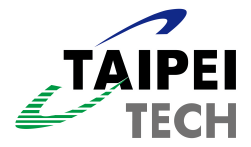 國立臺北科技大學STUDENT EXCHANGE LEARNING AGREEMENT研修學分抵免報告表(請以電腦輸入相關資訊後列印並簽名)Name of student: Major:                                          Year:Exchange Period:  (YYYY/MM/DD - YYYY/MM/DD)Receiving Institution:                              Country: The Proposed Learning AgreementChanges to original Proposed Learning AgreementCOURSE UNIT CODE
(if any)COURSE UNIT TITLE(Receiving institution)NUMBER OF CREDITS (hours)TotalTotalCOURSE UNIT CODE
(if any)COURSE UNIT TITLE(Sending institution)NUMBER OF CREDITS (hours)TotalTotalCOURSE UNIT CODE
(if any)COURSE UNIT TITLE(Receiving institution)NUMBER OF CREDITS (hours)TotalTotalCOURSE UNIT CODE
(if any)COURSE UNIT TITLE(Sending institution)NUMBER OF CREDITS (hours)TotalTotalStudent signature____________________________________________________  Date__________________Student signature____________________________________________________  Date__________________HOME(SENDING) INSTITUTIONWe confirm that the above-listed courses are approved.HOME(SENDING) INSTITUTIONWe confirm that the above-listed courses are approved.Departmental coordinator’s signatureName:Email:Date:Institutional coordinator’s signatureName:Email:Date:HOST(RECEIVING) INSTITUTIONWe confirm that the above-listed courses are approved.HOST(RECEIVING) INSTITUTIONWe confirm that the above-listed courses are approved.Departmental coordinator’s signatureName:Email:Date:Institutional coordinator’s signatureName:Email:Date: